от 17 июня 2022 года										№ 632О внесении изменений в постановление администрации городского округа 
город Шахунья  Нижегородской области от 08 апреля 2020 года № 324 «Об утверждении муниципальной программы «Развитие агропромышленного комплекса городского округа город Шахунья Нижегородской области»В связи с изменением объемов и направлений финансирования мероприятий муниципальной программы «Развитие агропромышленного комплекса городского округа город Шахунья Нижегородской области», утвержденной постановлением администрации городского округа город Шахунья от 8 апреля 2020 года № 324,  администрация городского округа город Шахунья Нижегородской области 
п о с т а н о в л я е т :1. В постановление администрации городского округа город Шахунья  Нижегородской области от 8 апреля 2020 года № 324 «Об утверждении муниципальной программы «Развитие агропромышленного комплекса городского округа город Шахунья Нижегородской области» (с изменениями, внесенными постановлением от 11.04.2022 № 327) внести прилагаемые изменения:1.1. В паспорте Программы раздел «Объемы бюджетных ассигнований» изложить в новой редакции, согласно приложению 1 к настоящему постановлению.1.2. Таблицу 1 Программы «Перечень основных мероприятий Муниципальной программы» изложить в новой редакции, согласно приложению 2 к настоящему постановлению.1.3. Таблицу 3 «Ресурсное обеспечение реализации Муниципальной программы за счет средств местного бюджета» изложить в новой редакции, согласно приложению 3 к настоящему постановлению.1.4. Таблицу 4 «Прогнозная оценка расходов на реализацию Муниципальной программы за счет всех источников» изложить в новой редакции, согласно приложению 4 к настоящему постановлению.1.5. В паспорте Подпрограммы 1 «Развитие сельского хозяйства и перерабатывающей промышленности городского округа город Шахунья Нижегородской области» раздел «Объемы бюджетных ассигнований Подпрограммы 1» изложить в новой редакции, согласно приложению 5 к настоящему постановлению.1.6. В паспорте Подпрограммы 2 «Комплексное развитие сельских территорий городского округа город Шахунья Нижегородской области» раздел  «Объемы бюджетных ассигнований Подпрограммы 2» изложить в новой редакции, согласно приложению 6 к настоящему постановлению.2. Настоящее постановление вступает в силу после официального опубликования посредством размещения на официальном сайте администрации городского округа город Шахунья Нижегородской области по адресу: shahadm.ru. и в газете «Знамя труда».3. Начальнику общего отдела администрации городского округа город Шахунья  Нижегородской области обеспечить размещение настоящего постановления на официальном сайте администрации городского округа город Шахунья и в газете «Знамя труда».4. Со дня вступления в силу настоящего постановления признать утратившими силу пункты 1.2, 1.4, 1.5 постановления администрации городского округа город Шахунья Нижегородской области от 11 апреля 2022 года № 327 «О внесении изменений в постановление администрации городского округа город Шахунья Нижегородской области от 8 апреля 2020 года № 324 «Об утверждении муниципальной программы «Развитие агропромышленного комплекса городского округа город Шахунья Нижегородской области».5. Контроль за исполнением настоящего постановления возложить на  начальника управления сельского хозяйства администрации городского округа город Шахунья Нижегородской области Сергея Александровича Баранова.Глава местного самоуправлениягородского округа город Шахунья						          Р.В.КошелевПриложение 1к постановлению администрациигородского округа город Шахуньяот 17.06.2022 г. № 632Приложение 2к постановлению администрациигородского округа город Шахуньяот 17.06.2022 г. № 632Таблица 1. Перечень основных мероприятий Муниципальной программыПриложение 3к постановлению администрациигородского округа город Шахуньяот 17.06.2022 г. № 632Таблица 3. Ресурсное обеспечение реализации Муниципальной программы за счет средств местного бюджетаПриложение 5к постановлению администрациигородского округа город Шахуньяот 17.06.2022 г. № 632Приложение 6к постановлению администрациигородского округа город Шахуньяот 17.06.2022 г. № 632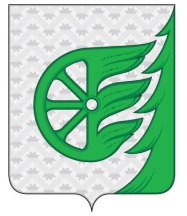 Администрация городского округа город ШахуньяНижегородской областиП О С Т А Н О В Л Е Н И ЕОбъемы бюджетных ассигнований Муниципальной программы Муниципальная программа  всего 232 379,936 рублей в том числе по годам реализации:;2019 год –  23 593,68987 тыс. руб.;2020 год -  34 880,65162 тыс. руб.;2021год -  73 850,79540 тыс. руб.;2022 год – 38 600,89388 тыс. руб.;2023год -  32 586,98323 тыс. руб.2024 год -  29 166,922 тыс. руб.Подпрограмма 1 «Развитие сельского хозяйства и перерабатывающей промышленности городского округа город Шахунья Нижегородской области»: всего 163 734,59409 тыс. руб., в том числе по годам реализации2019 год – 19 174,62767  тыс. руб.;2020 год  - 29 504,48594 тыс. руб.;2021год -  40 330,06860  тыс. руб.;2022 год – 25 011,51188 тыс. руб.;2023год -  24 891,5 тыс. руб.;2024 год– 24 822,4 тыс. руб.Подпрограмма 2 «Комплексное развитие сельских территорий городского округа город Шахунья Нижегородской области » всего 38 162,76  тыс. руб.;в том числе по годам реализации:2019 год – нет.;2020 год – нет;2021 год – 29 211,550 тыс. руб.;2022 год – 9 244,86 тыс. руб.; 2023 год – 3 350,96123 тыс. руб.;2024 год -  нетПодпрограмма 3 «Эпизоотическое благополучие городского округа город Шахунья Нижегородской области»: 2 748,21779 тыс. руб., в том числе по годам реализации:2019 год –638,6 тыс. руб.;2020 год – 410,60699 тыс. руб.;2021год  -  448,6108 тыс. руб.;2022 год – 416,8 тыс. руб.;2023 год – 416,8 тыс. руб.;2024 год – 416,8 тыс. руб.Подпрограмма 4 «Обеспечение реализации Муниципальной программы»: всего 24 389,75289 тыс. руб., в том числе по годам реализации2019 год – 3 780,4622 тыс. руб.;2020 год – 4 965,55869 тыс. руб.;2021 год -  3 860,566. руб.;2022 год – 3 927,722 тыс. руб.;2023 год – 3 927,722 тыс. руб.;2024 год – 3 927,722 тыс. руб.№ п/п№ п/пНаименование мероприятияКатегория расходов (капвложения, НИОКР и прочие расходы)Сроки выполненияИсполнители мероприятийОбъем финансирования (по годам) за счет средств местного бюджета, тыс. рублейОбъем финансирования (по годам) за счет средств местного бюджета, тыс. рублейОбъем финансирования (по годам) за счет средств местного бюджета, тыс. рублейОбъем финансирования (по годам) за счет средств местного бюджета, тыс. рублейОбъем финансирования (по годам) за счет средств местного бюджета, тыс. рублейОбъем финансирования (по годам) за счет средств местного бюджета, тыс. рублейОбъем финансирования (по годам) за счет средств местного бюджета, тыс. рублей№ п/п№ п/пНаименование мероприятияКатегория расходов (капвложения, НИОКР и прочие расходы)Сроки выполненияИсполнители мероприятий2019 год2020 год2021 год2022 год2023 год2024 годВсегоМуниципальная программа «Развитие агропромышленного комплекса городского округа город Шахунья Нижегородской области» Муниципальная программа «Развитие агропромышленного комплекса городского округа город Шахунья Нижегородской области» Муниципальная программа «Развитие агропромышленного комплекса городского округа город Шахунья Нижегородской области» Муниципальная программа «Развитие агропромышленного комплекса городского округа город Шахунья Нижегородской области» Муниципальная программа «Развитие агропромышленного комплекса городского округа город Шахунья Нижегородской области» Муниципальная программа «Развитие агропромышленного комплекса городского округа город Шахунья Нижегородской области» 490,16221445,465681382,02682261,8824484,983231134,02211198,54191Цель 1. Развитие производственно-финансовой деятельности организаций агропромышленного комплексаЦель 1. Развитие производственно-финансовой деятельности организаций агропромышленного комплексаЦель 1. Развитие производственно-финансовой деятельности организаций агропромышленного комплексаЦель 1. Развитие производственно-финансовой деятельности организаций агропромышленного комплексаЦель 1. Развитие производственно-финансовой деятельности организаций агропромышленного комплексаЦель 1. Развитие производственно-финансовой деятельности организаций агропромышленного комплекса1701010950200110011004530Подпрограмма «Развитие сельского хозяйства и перерабатывающей промышленности городского округа город Шахунья Нижегородской области» Подпрограмма «Развитие сельского хозяйства и перерабатывающей промышленности городского округа город Шахунья Нижегородской области» Подпрограмма «Развитие сельского хозяйства и перерабатывающей промышленности городского округа город Шахунья Нижегородской области» Подпрограмма «Развитие сельского хозяйства и перерабатывающей промышленности городского округа город Шахунья Нижегородской области» Подпрограмма «Развитие сельского хозяйства и перерабатывающей промышленности городского округа город Шахунья Нижегородской области» Подпрограмма «Развитие сельского хозяйства и перерабатывающей промышленности городского округа город Шахунья Нижегородской области» 17010109502001100110045301.1.1.1.Развитие производства продукции растениеводства (субсидирование части затрат)Прочие расходы2019 – 2024 гг.УСХ1.1.11.1.1в т ч                          субсидии на возмещение части затрат на приобретение оборудования и техники за счет обл.бюджета (иные бюджетные ассигнования)Прочие расходы2019 – 2024 гг.УСХ1.1.21.1.2в.т.ч стимулирование развития приоритетных подотраслей агропромышленного комплекса и развитие малых форм хозяйствования (на 1 га)Прочие расходы2019 – 2024 гг.УСХ1.1.31.1.3в т ч субсидия на возмещение  части затрат на приобретение элитных семян за счет обл.бюджета (иные бюджетные ассигнования)Прочие расходы2019 – 2024 гг.УСХ1.1.41.1.4в т ч субсидии на оказание несвязной поддержки в отрасли растениеводства1.1.51.1.5В т.ч. субсидии на возмещение производителям зерновых культур части затрат на производство и реализацию зерновых культурПрочие расходы2019 – 2024 гг.УСХ1.2.1.2.Развитие производства продукции животноводства (субсидирование части затрат)прочие расходы2019-2024 годыУСХ810850090090034601.2.1.1.2.1.в т ч  субсидии на возмещение части затрат на 1 кг реализованного молока1.2.2.1.2.2.в т ч поддержка сельскохозяйственного производства по отдельным по отдельным подотрослям растениеводства и животноводства  (на 1 л молока)1.2.3.1.2.3.в т.ч. стимулирование развития приоритетных подотраслей агропромышленного комплекса и развитие малых форм хозяйствования (по ставке на 1 голову)1.2.41.2.4в т ч поддержка сельскохозяйственного производства по отдельным по отдельным подотрослям растениеводства и животноводства (плем)1.2.51.2.5в т.ч. возмещение производителям, осуществляющим разведение и (или) содержание молочного крупного рогатого скота, части затрат на приобретение кормов для молочного крупного рогатого скота1.2.61.2.6Субвенции на проведение мероприятий, на поддержку сельскохозяйственного производства в области животноводства(округ)Прочие расходы2019-2024 годыУРазСХ810850090090034601.3.1.3.Возмещение части затрат организаций АПК и малым формам хозяйствования на уплату процентов за пользование кредитными ресурсамипрочие расходы2019-2024 годыУСХ1.4.1.4.Предоставление средств на поддержку начинающих фермеров и развитие семейных животноводческих ферм на базе КФХпрочие расходы2019-2024 годыУСХ1.5.1.5.Поддержка экономически значимых программ развития производства сельскохозяйственной продукциипрочие расходы2019-2024 годыУСХ1.6.1.6.Развитие мелиорации с/х угодий (агрохимическое и эколого-токсикологическое обследование с/х угодий, ремонт мелиоративных систем)прочие расходы2019-2024 годыУСХ1.7.1.7.Управление рисками в сельскохозяйственном производстве (субсидирование части затратпрочие расходы2019-2024 годыУСХ1.8.1.8.Финансовое оздоровление сельскохозяйственных производителей (предоставление средств  на погашение реструктурированной задолженности перед бюджетами всех уровней и государственными внебюджетными фондами)прочие расходы2019-2024 годыУСХ1.9.1.9.Приобретение и переоформление прав собственности на земельные участки из земель сельхозназначения (субсидирование части затрат)Прочие расходы2019-2024 годыУСХ1.10.1.10.Повышение заинтересованности в распространении передового опыта в АПК и улучшении результатов деятельности по производству, переработке и хранению сельскохозяйственной продукции, оказанию услуг и выполнению работ для сельскохозяйственных организаций (проведение конкурсов, слетов, выставок и других мероприятий)Прочие расходы2019-2024 годыУСХ1.11.1.11.Реализация мер государственной поддержки кадрового потенциалапрочие расходы2019-2024 годыУСХ80201002002002008001.12.1.12.Реализация мероприятий по борьбе со злостным сорняком борщевик СосновскогоПрочие расходы2019-2024 годыУСХЦель 2. Создание условий для комплексного развития сельских территорий городского округа город Шахунья Нижегородской областиЦель 2. Создание условий для комплексного развития сельских территорий городского округа город Шахунья Нижегородской областиЦель 2. Создание условий для комплексного развития сельских территорий городского округа город Шахунья Нижегородской областиЦель 2. Создание условий для комплексного развития сельских территорий городского округа город Шахунья Нижегородской областиЦель 2. Создание условий для комплексного развития сельских территорий городского округа город Шахунья Нижегородской областиЦель 2. Создание условий для комплексного развития сельских территорий городского округа город Шахунья Нижегородской области00332,052027,863350,9612305710,87123Подпрограмма «Комплексное развитие сельских территорий городского округа город Шахунья Нижегородской области» Подпрограмма «Комплексное развитие сельских территорий городского округа город Шахунья Нижегородской области» Подпрограмма «Комплексное развитие сельских территорий городского округа город Шахунья Нижегородской области» Подпрограмма «Комплексное развитие сельских территорий городского округа город Шахунья Нижегородской области» Подпрограмма «Комплексное развитие сельских территорий городского округа город Шахунья Нижегородской области» Подпрограмма «Комплексное развитие сельских территорий городского округа город Шахунья Нижегородской области» 00332,052027,863350,9612305710,871232.1.2.1.Улучшение жилищных условий граждан, проживающих в сельской местности, в том числе строительство жилья по договорам социального найма, с использованием бюджетных средствкапвложения2019-2024 годыУСХ2.2.2.2.Строительство, реконструкция и модернизация  на сельских территориях и в сельских агломерациях объектов социальной и инженерной инфраструктуры (капитальные вложения в объекты государственной (муниципальной) собственности)Капвложения2019-2024 годыАдминистрация городского округа г. Шахунья00332,051227,8001534,852.32.3Благоустройство сельских территорий (Закупка товаров, работ и услуг для обеспечения государственных (муниципальных) нужд)Прочие расходы2019-2024 годыАдминистрация городского округа г. Шахунья800,063350,9612304151,021232.3.12.3.1в.т.ч. Субвенции на создание и обустройство зон отдыха, спортивных и детских игровых площадок, площадок для занятий адаптивной физической культурой и адаптивным спортом для лиц с ограниченными возможностями здоровьяПрочие расходы2019-2024 годыАдминистрация городского округа г. Шахунья800,063350,9612304151,021232.3.22.3.2в.т.ч. Субвенции на организацию освещения территории, включая архитектурную подстветку зданий, строений, сооружений, в том числе с использованием энергосберегающих технологий2.3.32.3.3в.т.ч. Субвенции на организацию пешеходных коммуникаций, в том числе тротуаров, аллей, велосипедных дорожек, тропинок2.3.42.3.4в.т.ч. Субвенции на создание и обустройство мест автомобильных и велосипедных парковок2.3.52.3.5в.т.ч. Субвенции на ремонтоно-восстановительные работы улично-дорожной сети и дворовых проездов2.3.62.3.6в.т.ч. Субвенции на организацию оформления фасадов (внешнего вида) зданий (административных зданий, объектов социальной сферы, объектов инфраструктуры и др.), находящихся в муниципальной собственности, а также установка (обустройство) ограждений, прилегающих к общественным территориям, газонных и тротуарных ограждений2.3.72.3.7в.т.ч. Субвенции на обустройство территории в целях обеспечения беспрепятственного передвижения инвалидов и других маломобильных групп населения2.3.82.3.8в.т.ч. Субвенции на организацию ливневых стоков2.3.92.3.9в.т.ч. Субвенции на обустройство  общественных колодцев и водозаборных колонок2.3.102.3.10в.т.ч. Субвенции на обустройство  площадок накопления твердых коммунальных отходов2.3.112.3.11в.т.ч. Субвенции на сохранение и восстановление природных ландшафтов и историко-культурных памятниковЦель 3. Обеспечение эпизоотического благополучия городского округа город Шахунья Нижегородской областиЦель 3. Обеспечение эпизоотического благополучия городского округа город Шахунья Нижегородской областиЦель 3. Обеспечение эпизоотического благополучия городского округа город Шахунья Нижегородской областиЦель 3. Обеспечение эпизоотического благополучия городского округа город Шахунья Нижегородской областиЦель 3. Обеспечение эпизоотического благополучия городского округа город Шахунья Нижегородской областиЦель 3. Обеспечение эпизоотического благополучия городского округа город Шахунья Нижегородской области102,6069956,9108449,51779Подпрограмма «Эпизоотическое благополучие городского округа город Шахунья Нижегородской области» Подпрограмма «Эпизоотическое благополучие городского округа город Шахунья Нижегородской области» Подпрограмма «Эпизоотическое благополучие городского округа город Шахунья Нижегородской области» Подпрограмма «Эпизоотическое благополучие городского округа город Шахунья Нижегородской области» Подпрограмма «Эпизоотическое благополучие городского округа город Шахунья Нижегородской области» Подпрограмма «Эпизоотическое благополучие городского округа город Шахунья Нижегородской области» 102,6069956,9108449,517793.1.Субвенции на осуществление плномочий по организации мероприятий при осуществлении деятельности по обращению с животными в части отлова и содержания животных без владельцев (Закупка товаров, работ и услуг для обеспечения государственных (муниципальных) нужд)Субвенции на осуществление плномочий по организации мероприятий при осуществлении деятельности по обращению с животными в части отлова и содержания животных без владельцев (Закупка товаров, работ и услуг для обеспечения государственных (муниципальных) нужд)прочие расходы2019-2024 годыАдминистрация городского округа г. Шахунья200102,6069956,9108359,517793.2.осуществление мероприятий по снижению инфекционных болезней животных и снижению инвазионной заболеваемости животныхосуществление мероприятий по снижению инфекционных болезней животных и снижению инвазионной заболеваемости животныхпрочие расходы2019-2024 годыАдминистрация городского округа г. Шахунья9090Цель 4. Обеспечение эффективности деятельности управления сельского хозяйства администрации городского округа город Шахунья Нижегородской области в сфере развития агропромышленного комплексаЦель 4. Обеспечение эффективности деятельности управления сельского хозяйства администрации городского округа город Шахунья Нижегородской области в сфере развития агропромышленного комплексаЦель 4. Обеспечение эффективности деятельности управления сельского хозяйства администрации городского округа город Шахунья Нижегородской области в сфере развития агропромышленного комплексаЦель 4. Обеспечение эффективности деятельности управления сельского хозяйства администрации городского округа город Шахунья Нижегородской области в сфере развития агропромышленного комплексаЦель 4. Обеспечение эффективности деятельности управления сельского хозяйства администрации городского округа город Шахунья Нижегородской области в сфере развития агропромышленного комплексаЦель 4. Обеспечение эффективности деятельности управления сельского хозяйства администрации городского округа город Шахунья Нижегородской области в сфере развития агропромышленного комплекса332,8586943,06634,02234,02234,022508,15289Подпрограмма «Обеспечение реализации Муниципальной программы»Подпрограмма «Обеспечение реализации Муниципальной программы»Подпрограмма «Обеспечение реализации Муниципальной программы»Подпрограмма «Обеспечение реализации Муниципальной программы»Подпрограмма «Обеспечение реализации Муниципальной программы»Подпрограмма «Обеспечение реализации Муниципальной программы»332,8586943,06634,02234,02234,022508,152894.1.4.1.Расходы на содержание аппарата УСХпрочие расходы2019-2024 годыАдминистрация городского округа г. Шахунья332,8586943,06634,02234,02234,022508,15289СтатусПодпрограмма муниципальной программыМуниципальный заказчик- координатор, соисполнителиРасходы (тыс. руб.)Расходы (тыс. руб.)Расходы (тыс. руб.)Расходы (тыс. руб.)Расходы (тыс. руб.)Расходы (тыс. руб.)СтатусПодпрограмма муниципальной программыМуниципальный заказчик- координатор, соисполнители2019 год2020 год2021 год2022 год2023 год2024 год123456789Муниципальная программа«Развитие агропромышленного комплекса городского округа город Шахунья Нижегородской области»Всего 490,16221445,465681382,02682261,8824484,983231134,02Муниципальная программа«Развитие агропромышленного комплекса городского округа город Шахунья Нижегородской области»Муниципальный заказчик-координатор Администрация городского округа г. Шахунья490,16221445,465681382,02682261,8824484,983231134,02Муниципальная программа«Развитие агропромышленного комплекса городского округа город Шахунья Нижегородской области»соисполнитель 1 Управление ГосветнадзораМуниципальная программа«Развитие агропромышленного комплекса городского округа город Шахунья Нижегородской области»соисполнитель 2 Подпрограмма 1«Развитие сельского хозяйства и перерабатывающей промышленности городского округа город Шахунья Нижегородской области»Всего 170101095020011001100Подпрограмма 1«Развитие сельского хозяйства и перерабатывающей промышленности городского округа город Шахунья Нижегородской области»Муниципальный заказчик-координатор Администрация городского округа г. Шахунья170101095020011001100Подпрограмма 1«Развитие сельского хозяйства и перерабатывающей промышленности городского округа город Шахунья Нижегородской области»соисполнитель 1 Управление ГосветнадзораПодпрограмма 1«Развитие сельского хозяйства и перерабатывающей промышленности городского округа город Шахунья Нижегородской области»соисполнитель 2 Подпрограмма 2«Комплексное  развитие сельских территорий городского округа город Шахунья Нижегородской области»Всего 00332,052027,863350,961230Подпрограмма 2«Комплексное  развитие сельских территорий городского округа город Шахунья Нижегородской области»Муниципальный заказчик-координатор Администрация городского округа г. Шахунья00332,052027,863350,961230Подпрограмма 2«Комплексное  развитие сельских территорий городского округа город Шахунья Нижегородской области»соисполнитель 1 Управление ГосветнадзораПодпрограмма 2«Комплексное  развитие сельских территорий городского округа город Шахунья Нижегородской области»соисполнитель 2 Подпрограмма 3«Эпизоотическое благополучие городского округа город Шахунья Нижегородской области»Всего 290102,6069956,9108000Подпрограмма 3«Эпизоотическое благополучие городского округа город Шахунья Нижегородской области»Муниципальный заказчик-координатор Администрация городского округа г. Шахунья290102,6069956,9108Подпрограмма 3«Эпизоотическое благополучие городского округа город Шахунья Нижегородской области»соисполнитель 1 Управление ГосветнадзораПодпрограмма 3«Эпизоотическое благополучие городского округа город Шахунья Нижегородской области»соисполнитель 2 Подпрограмма 4«Обеспечение реализации Муниципальной программы».Всего 30,1622332,8586943,06634,02234,02234,022Подпрограмма 4«Обеспечение реализации Муниципальной программы».Муниципальный заказчик-координатор Администрация городского округа г. Шахунья30,1622332,8586943,06634,02234,02234,022Подпрограмма 4«Обеспечение реализации Муниципальной программы».соисполнитель 1 Управление ГосветнадзораПодпрограмма 4«Обеспечение реализации Муниципальной программы».соисполнитель 2 Приложение 4
 к постановлению администрации 
городского округа город Шахунья 
от 17.06.2022 г. № 632Приложение 4
 к постановлению администрации 
городского округа город Шахунья 
от 17.06.2022 г. № 632Приложение 4
 к постановлению администрации 
городского округа город Шахунья 
от 17.06.2022 г. № 632Таблица 4. Прогнозная оценка расходов на реализацию Муниципальной программы за счет всех источниковТаблица 4. Прогнозная оценка расходов на реализацию Муниципальной программы за счет всех источниковТаблица 4. Прогнозная оценка расходов на реализацию Муниципальной программы за счет всех источниковТаблица 4. Прогнозная оценка расходов на реализацию Муниципальной программы за счет всех источниковТаблица 4. Прогнозная оценка расходов на реализацию Муниципальной программы за счет всех источниковТаблица 4. Прогнозная оценка расходов на реализацию Муниципальной программы за счет всех источниковТаблица 4. Прогнозная оценка расходов на реализацию Муниципальной программы за счет всех источниковТаблица 4. Прогнозная оценка расходов на реализацию Муниципальной программы за счет всех источниковТаблица 4. Прогнозная оценка расходов на реализацию Муниципальной программы за счет всех источниковСтатусНаименование Источники финансированияОценка расходов (тыс. руб.)Оценка расходов (тыс. руб.)Оценка расходов (тыс. руб.)Оценка расходов (тыс. руб.)Оценка расходов (тыс. руб.)Оценка расходов (тыс. руб.)СтатусНаименование Источники финансирования2019 год2020 год2021 год2022 год2023 год2024 год123456789Муниципальная программа «Развитие агропромышленного комплекса городского округа город Шахунья Нижегородской области"Всего, в т.ч.258176,0525270344,78162280136,9884324142,6939329363,4832327524,522Муниципальная программа «Развитие агропромышленного комплекса городского округа город Шахунья Нижегородской области"расходы местного бюджета**490,16221445,465681382,02682261,8824484,983231134,022Муниципальная программа «Развитие агропромышленного комплекса городского округа город Шахунья Нижегородской области"расходы областного бюджета*15887,730470,6824932244,0435828725,0173324360,524455,1Муниципальная программа «Развитие агропромышленного комплекса городского округа город Шахунья Нижегородской области"федеральный бюджет**** 7215,78242964,5034537295,125025247,394553741,53577,8Муниципальная программа «Развитие агропромышленного комплекса городского округа город Шахунья Нижегородской области"юридические лица и индивидуальные предприниматели***2929,62366,60Муниципальная программа «Развитие агропромышленного комплекса городского округа город Шахунья Нижегородской области"прочие источники (собственные средства населения и др.)234582,3626235464,13206286,193285541,8296776,5298357,6Подпрограмма 1«Развитие сельского хозяйства и перерабатывающей промышленности городского округа город Шахунья Нижегородской области»Всего, в т.ч.252611,5897263617,6159245265,2616309202,3119320317321251Подпрограмма 1«Развитие сельского хозяйства и перерабатывающей промышленности городского округа город Шахунья Нижегородской области»расходы местного бюджета**170101095020011001100Подпрограмма 1«Развитие сельского хозяйства и перерабатывающей промышленности городского округа город Шахунья Нижегородской области»расходы областного бюджета*11788,8452725529,9824926705,8435819564,117332005020144,6Подпрограмма 1«Развитие сельского хозяйства и перерабатывающей промышленности городского округа город Шахунья Нижегородской области»федеральный бюджет**** 7215,78242964,5034512674,225025247,394553741,53577,8Подпрограмма 1«Развитие сельского хозяйства и перерабатывающей промышленности городского округа город Шахунья Нижегородской области»юридические лица и индивидуальные предприниматели***прочие источники (собственные средства населения и др.)233436,962234113,13204935,193284190,8295425,5296428,6Основное мероприятие 1.1Развитие производства продукции растениеводства (субсидирование части затрат)Всего, в т.ч.12092,9902717370,7440420540,1936425411,29896153,399007,9Основное мероприятие 1.1Развитие производства продукции растениеводства (субсидирование части затрат)расходы местного бюджета**Основное мероприятие 1.1Развитие производства продукции растениеводства (субсидирование части затрат)расходы областного бюджета*3283,090275144,284045002,8828910723,49888818975,6Основное мероприятие 1.1Развитие производства продукции растениеводства (субсидирование части затрат)федеральный бюджет**** 2759,9541261,01075416,9416,9388,5Основное мероприятие 1.1Развитие производства продукции растениеводства (субсидирование части затрат)юридические лица и индивидуальные предприниматели***Основное мероприятие 1.1Развитие производства продукции растениеводства (субсидирование части затрат)прочие источники (собственные средства населения и др.)605012172,4614276,314270,986855,489643,81.1.1.в т ч                          субсидии на возмещение части затрат на приобретение оборудования и техники за счет обл.бюджета (иные бюджетные ассигнования)Всего, в т.ч.710016693,30717531,11423454,2822050,222050,21.1.1.в т ч                          субсидии на возмещение части затрат на приобретение оборудования и техники за счет обл.бюджета (иные бюджетные ассигнования)расходы местного бюджета**1.1.1.в т ч                          субсидии на возмещение части затрат на приобретение оборудования и техники за счет обл.бюджета (иные бюджетные ассигнования)расходы областного бюджета*10504520,8473254,8149183,385632,55632,51.1.1.в т ч                          субсидии на возмещение части затрат на приобретение оборудования и техники за счет обл.бюджета (иные бюджетные ассигнования)федеральный бюджет**** 1.1.1.в т ч                          субсидии на возмещение части затрат на приобретение оборудования и техники за счет обл.бюджета (иные бюджетные ассигнования)юридические лица и индивидуальные предприниматели***1.1.1.в т ч                          субсидии на возмещение части затрат на приобретение оборудования и техники за счет обл.бюджета (иные бюджетные ассигнования)прочие источники (собственные средства населения и др.)605012172,4614276,314270,916417,716417,71.1.2.в т ч Всего, в т.ч.0348,8282529,88311127,618283628361.1.2.стимулирование развития приоритетных подотраслей агропромышленного комплекса и развития малых форм хозяйствовоания (на 1 га)расходы местного бюджета**1.1.2.стимулирование развития приоритетных подотраслей агропромышленного комплекса и развития малых форм хозяйствовоания (на 1 га)расходы областного бюджета*348,8281300,420461127,618283628361.1.2.стимулирование развития приоритетных подотраслей агропромышленного комплекса и развития малых форм хозяйствовоания (на 1 га)федеральный бюджет**** 1229,46264001.1.2.стимулирование развития приоритетных подотраслей агропромышленного комплекса и развития малых форм хозяйствовоания (на 1 га)юридические лица и индивидуальные предприниматели***1.1.2.стимулирование развития приоритетных подотраслей агропромышленного комплекса и развития малых форм хозяйствовоания (на 1 га)прочие источники (собственные средства населения и др.)1.1.3.в том числеВсего, в т.ч.145,3328,60904447,32976415,2415,2415,21.1.3.субсидия на возмещение части затрат на приобретение элитных семян за счет средств обл.бюджета  (иные бюджетные ассигнования)расходы местного бюджета**1.1.3.субсидия на возмещение части затрат на приобретение элитных семян за счет средств обл.бюджета  (иные бюджетные ассигнования)расходы областного бюджета*121274,60904447,32976391,8391,8391,81.1.3.субсидия на возмещение части затрат на приобретение элитных семян за счет средств обл.бюджета  (иные бюджетные ассигнования)федеральный бюджет**** 24,354023,423,423,41.1.3.субсидия на возмещение части затрат на приобретение элитных семян за счет средств обл.бюджета  (иные бюджетные ассигнования)юридические лица и индивидуальные предприниматели***1.1.3.субсидия на возмещение части затрат на приобретение элитных семян за счет средств обл.бюджета  (иные бюджетные ассигнования)прочие источники (собственные средства населения и др.)1.1.4.В т ч Всего, в т.ч.4847,6902700000субсидии на оказание несвязной поддержки в отрасли растениеводстварасходы местного бюджета**субсидии на оказание несвязной поддержки в отрасли растениеводстварасходы областного бюджета*2112,09027субсидии на оказание несвязной поддержки в отрасли растениеводствафедеральный бюджет**** 2735,6субсидии на оказание несвязной поддержки в отрасли растениеводстваюридические лица и индивидуальные предприниматели***субсидии на оказание несвязной поддержки в отрасли растениеводствапрочие источники (собственные средства населения и др.)1.1.5.В т ч Всего, в т.ч.0031,86678414,2414,2480,4субсидии на возмещение производителям зерновых культур части затрат на производство и реализацию зерновых культуррасходы местного бюджета**субсидии на возмещение производителям зерновых культур части затрат на производство и реализацию зерновых культуррасходы областного бюджета*0,3186720,720,7115,3субсидии на возмещение производителям зерновых культур части затрат на производство и реализацию зерновых культурфедеральный бюджет**** 31,54811393,5393,5365,1субсидии на возмещение производителям зерновых культур части затрат на производство и реализацию зерновых культурюридические лица и индивидуальные предприниматели***прочие источники (собственные средства населения и др.)Основное мероприятие 1.2Развитие производства продукции животноводства (субсидирование части затрат)Всего, в т.ч.136421,0794153102,6765159772,605174908,1139186596,1195164,3Основное мероприятие 1.2Развитие производства продукции животноводства (субсидирование части затрат)расходы местного бюджета**08108500900900Основное мероприятие 1.2Развитие производства продукции животноводства (субсидирование части затрат)расходы областного бюджета*8451,55520377,5714521702,960698840,619331116911169Основное мероприятие 1.2Развитие производства продукции животноводства (субсидирование части затрат)федеральный бюджет**** 4296,82442887,4844511413,214274830,494553324,63189,3Основное мероприятие 1.2Развитие производства продукции животноводства (субсидирование части затрат)юридические лица и индивидуальные предприниматели***Основное мероприятие 1.2Развитие производства продукции животноводства (субсидирование части затрат)прочие источники (собственные средства населения и др.)123672,7129027,6206125806,43161237171202,51799061.2.1.в т.ч.Всего, в т.ч.11380,77546618,28490000Субвенции на возмещение части затрат на 1 кг. реализованного молокарасходы местного бюджета**Субвенции на возмещение части затрат на 1 кг. реализованного молокарасходы областного бюджета*7083,9513730,80045Субвенции на возмещение части затрат на 1 кг. реализованного молокафедеральный бюджет**** 4296,82442887,48445Субвенции на возмещение части затрат на 1 кг. реализованного молокаюридические лица и индивидуальные предприниматели***Прочие источникипропрочие источники.1.2.2.в т ч                   поддержка сельскохозяйственного производства по отдельным подотрослям растениеводства и животноводства (на 1 л молока)всего, в т.ч.16179,0519816179,0519812726,1138810882,11.2.2.в т ч                   поддержка сельскохозяйственного производства по отдельным подотрослям растениеводства и животноводства (на 1 л молока)расходы местного бюджета**1.2.2.в т ч                   поддержка сельскохозяйственного производства по отдельным подотрослям растениеводства и животноводства (на 1 л молока)расходы областного бюджета*11300,172317895,619337557,57557,51.2.2.в т ч                   поддержка сельскохозяйственного производства по отдельным подотрослям растениеводства и животноводства (на 1 л молока)федеральный бюджет**** 4878,879674830,494553324,63189,31.2.2.в т ч                   поддержка сельскохозяйственного производства по отдельным подотрослям растениеводства и животноводства (на 1 л молока)юридические лица и индивидуальные предприниматели***1.2.2.в т ч                   поддержка сельскохозяйственного производства по отдельным подотрослям растениеводства и животноводства (на 1 л молока)Прочие источникипропрочие источники.1.2.3.в т ч Всего, в т.ч.001046,662980001.2.3.стимулирование развития приоритетных подотраслей агропромышленного комплекса и развития малых форм хозяйствовоания (по ставке на 1 голову)расходы местного бюджета**1.2.3.стимулирование развития приоритетных подотраслей агропромышленного комплекса и развития малых форм хозяйствовоания (по ставке на 1 голову)расходы областного бюджета*272,132381.2.3.стимулирование развития приоритетных подотраслей агропромышленного комплекса и развития малых форм хозяйствовоания (по ставке на 1 голову)федеральный бюджет**** 774,53061.2.3.стимулирование развития приоритетных подотраслей агропромышленного комплекса и развития малых форм хозяйствовоания (по ставке на 1 голову)юридические лица и индивидуальные предприниматели***1.2.3.стимулирование развития приоритетных подотраслей агропромышленного комплекса и развития малых форм хозяйствовоания (по ставке на 1 голову)прочие источники (собственные средства населения и др.)1.2.4.в т ч                   поддержка сельскохозяйственного производства по отдельным подотрослям растениеводства и животноводства (плем)Всего, в т.ч.1367,60416646,77110074,139453611,53611,51.2.4.в т ч                   поддержка сельскохозяйственного производства по отдельным подотрослям растениеводства и животноводства (плем)расходы местного бюджета**1.2.4.в т ч                   поддержка сельскохозяйственного производства по отдельным подотрослям растениеводства и животноводства (плем)расходы областного бюджета*1367,60416646,77110074,139453611,53611,51.2.4.в т ч                   поддержка сельскохозяйственного производства по отдельным подотрослям растениеводства и животноводства (плем)федеральный бюджет**** 1.2.4.в т ч                   поддержка сельскохозяйственного производства по отдельным подотрослям растениеводства и животноводства (плем)юридические лица и индивидуальные предприниматели***1.2.4.в т ч                   поддержка сельскохозяйственного производства по отдельным подотрослям растениеводства и животноводства (плем)Прочие источникипропрочие источники.1.2.5.в т ч                 возмещение произодителям, осуществляющим разведение и (или) содержание молочного крупного рогатого скота, части затрат на приобретение кормов для молочного крупного рогатого скота Всего, в т.ч.005816,330001.2.5.в т ч                 возмещение произодителям, осуществляющим разведение и (или) содержание молочного крупного рогатого скота, части затрат на приобретение кормов для молочного крупного рогатого скота расходы местного бюджета**1.2.5.в т ч                 возмещение произодителям, осуществляющим разведение и (или) содержание молочного крупного рогатого скота, части затрат на приобретение кормов для молочного крупного рогатого скота расходы областного бюджета*56,5261.2.5.в т ч                 возмещение произодителям, осуществляющим разведение и (или) содержание молочного крупного рогатого скота, части затрат на приобретение кормов для молочного крупного рогатого скота федеральный бюджет**** 5759,8041.2.5.в т ч                 возмещение произодителям, осуществляющим разведение и (или) содержание молочного крупного рогатого скота, части затрат на приобретение кормов для молочного крупного рогатого скота юридические лица и индивидуальные предприниматели***1.2.5.в т ч                 возмещение произодителям, осуществляющим разведение и (или) содержание молочного крупного рогатого скота, части затрат на приобретение кормов для молочного крупного рогатого скота Прочие источникипропрочие источники.1.2.6.В т ч. Всего, в т.ч.081085009009001.2.6.Субвенции на проведение мероприятий, на поддержку сельскохозяйственного производства в области животноводства (округ)расходы местного бюджета**08108509009001.2.6.Субвенции на проведение мероприятий, на поддержку сельскохозяйственного производства в области животноводства (округ)расходы областного бюджета*1.2.6.Субвенции на проведение мероприятий, на поддержку сельскохозяйственного производства в области животноводства (округ)федеральный бюджет**** 1.2.6.Субвенции на проведение мероприятий, на поддержку сельскохозяйственного производства в области животноводства (округ)юридические лица и индивидуальные предприниматели***прочие источники (собственные средства населения и др.)Основное мероприятие 1.3.Возмещение части затрат организаций АПК  и малым формам хозяйствования на уплату процентов за пользование кредитными ресурсамиВсего, в т.ч.2011215006,24611392801256080Основное мероприятие 1.3.Возмещение части затрат организаций АПК  и малым формам хозяйствования на уплату процентов за пользование кредитными ресурсамирасходы местного бюджета**Основное мероприятие 1.3.Возмещение части затрат организаций АПК  и малым формам хозяйствования на уплату процентов за пользование кредитными ресурсамирасходы областного бюджета*54,28,127Основное мероприятие 1.3.Возмещение части затрат организаций АПК  и малым формам хозяйствования на уплату процентов за пользование кредитными ресурсамифедеральный бюджет**** 159,05823,019Основное мероприятие 1.3.Возмещение части затрат организаций АПК  и малым формам хозяйствования на уплату процентов за пользование кредитными ресурсамиюридические лица и индивидуальные предприниматели***Основное мероприятие 1.3.Возмещение части затрат организаций АПК  и малым формам хозяйствования на уплату процентов за пользование кредитными ресурсамипрочие источники (собственные средства населения и др.)19898,74214975,11139280125608Основное мероприятие 1.4.Предоставление средств на поддержку начинающих фермеров и развитие семейных животноводческих ферм на базе КФХВсего, в т.ч.600008045,78866500050005000Основное мероприятие 1.4.Предоставление средств на поддержку начинающих фермеров и развитие семейных животноводческих ферм на базе КФХрасходы местного бюджета**Основное мероприятие 1.4.Предоставление средств на поддержку начинающих фермеров и развитие семейных животноводческих ферм на базе КФХрасходы областного бюджета*Основное мероприятие 1.4.Предоставление средств на поддержку начинающих фермеров и развитие семейных животноводческих ферм на базе КФХфедеральный бюджет**** Основное мероприятие 1.4.Предоставление средств на поддержку начинающих фермеров и развитие семейных животноводческих ферм на базе КФХюридические лица и индивидуальные предприниматели***Основное мероприятие 1.4.Предоставление средств на поддержку начинающих фермеров и развитие семейных животноводческих ферм на базе КФХпрочие источники (собственные средства населения и др.)600008045,78866500050005000Основное мероприятие 1.5.Поддержка экономически значимых программ развития производства сельскохозяйственной продукцииВсего, в т.ч.000000Основное мероприятие 1.5.Поддержка экономически значимых программ развития производства сельскохозяйственной продукциирасходы местного бюджета**Основное мероприятие 1.5.Поддержка экономически значимых программ развития производства сельскохозяйственной продукциирасходы областного бюджета*Основное мероприятие 1.5.Поддержка экономически значимых программ развития производства сельскохозяйственной продукциифедеральный бюджет**** Основное мероприятие 1.5.Поддержка экономически значимых программ развития производства сельскохозяйственной продукцииюридические лица и индивидуальные предприниматели***Основное мероприятие 1.5.Поддержка экономически значимых программ развития производства сельскохозяйственной продукциипрочие источники (собственные средства населения и др.)Основное мероприятие 1.6.Развитие мелиорации с/х угодий (агрохимическое и эколого-токсикологическое обследование с/х угодий, ремонт мелиоративных систем)Всего, в т.ч.273003003003000Основное мероприятие 1.6.Развитие мелиорации с/х угодий (агрохимическое и эколого-токсикологическое обследование с/х угодий, ремонт мелиоративных систем)расходы местного бюджета**Основное мероприятие 1.6.Развитие мелиорации с/х угодий (агрохимическое и эколого-токсикологическое обследование с/х угодий, ремонт мелиоративных систем)расходы областного бюджета*Развитие мелиорации с/х угодий (агрохимическое и эколого-токсикологическое обследование с/х угодий, ремонт мелиоративных систем)федеральный бюджет**** Развитие мелиорации с/х угодий (агрохимическое и эколого-токсикологическое обследование с/х угодий, ремонт мелиоративных систем)юридические лица и индивидуальные предприниматели***Развитие мелиорации с/х угодий (агрохимическое и эколого-токсикологическое обследование с/х угодий, ремонт мелиоративных систем)прочие источники (собственные средства населения и др.)27300300300300Основное мероприятие 1.7.Управление рисками  в сельскохозяйственном производстве (субсидирование части затрат)Всего, в т.ч.000000Основное мероприятие 1.7.Управление рисками  в сельскохозяйственном производстве (субсидирование части затрат)расходы местного бюджета**Основное мероприятие 1.7.Управление рисками  в сельскохозяйственном производстве (субсидирование части затрат)расходы областного бюджета*Основное мероприятие 1.7.Управление рисками  в сельскохозяйственном производстве (субсидирование части затрат)федеральный бюджет**** Основное мероприятие 1.7.Управление рисками  в сельскохозяйственном производстве (субсидирование части затрат)юридические лица и индивидуальные предприниматели***Основное мероприятие 1.7.Управление рисками  в сельскохозяйственном производстве (субсидирование части затрат)прочие источники (собственные средства населения и др.)Основное мероприятие 1.8.Финансовое оздоровление сельскохозяйственных производителей (предоставление средств  на погашение реструктурированной задолженности перед бюджетами всех уровней и государственными внебюджетными фондами) Всего, в т.ч.000000Основное мероприятие 1.8.Финансовое оздоровление сельскохозяйственных производителей (предоставление средств  на погашение реструктурированной задолженности перед бюджетами всех уровней и государственными внебюджетными фондами) расходы местного бюджета**Основное мероприятие 1.8.Финансовое оздоровление сельскохозяйственных производителей (предоставление средств  на погашение реструктурированной задолженности перед бюджетами всех уровней и государственными внебюджетными фондами) расходы областного бюджета*Основное мероприятие 1.8.Финансовое оздоровление сельскохозяйственных производителей (предоставление средств  на погашение реструктурированной задолженности перед бюджетами всех уровней и государственными внебюджетными фондами) федеральный бюджет**** Основное мероприятие 1.8.Финансовое оздоровление сельскохозяйственных производителей (предоставление средств  на погашение реструктурированной задолженности перед бюджетами всех уровней и государственными внебюджетными фондами) юридические лица и индивидуальные предприниматели***Финансовое оздоровление сельскохозяйственных производителей (предоставление средств  на погашение реструктурированной задолженности перед бюджетами всех уровней и государственными внебюджетными фондами) прочие источники (собственные средства населения и др.)000000Основное мероприятие 1.9.Приобретение и переоформление прав на земельные участки из земель сельскохозяйственного назначения (субсидирование части затрат)Всего, в т.ч.25252525250Основное мероприятие 1.9.Приобретение и переоформление прав на земельные участки из земель сельскохозяйственного назначения (субсидирование части затрат)расходы местного бюджета**Основное мероприятие 1.9.Приобретение и переоформление прав на земельные участки из земель сельскохозяйственного назначения (субсидирование части затрат)расходы областного бюджета*Основное мероприятие 1.9.Приобретение и переоформление прав на земельные участки из земель сельскохозяйственного назначения (субсидирование части затрат)федеральный бюджет**** Основное мероприятие 1.9.Приобретение и переоформление прав на земельные участки из земель сельскохозяйственного назначения (субсидирование части затрат)юридические лица и индивидуальные предприниматели***Основное мероприятие 1.9.Приобретение и переоформление прав на земельные участки из земель сельскохозяйственного назначения (субсидирование части затрат)прочие источники (собственные средства населения и др.)25252525250Основное мероприятие 1.10.Повышение заинтересованности в распространении передового опыта в агропромышленном комплексе и улучшении результатов деятельности по производству, переработке и хранению сельскохозяйственной продукции (проведение конкурсов, слетов, выставок и других мероприятий)Всего, в т.ч.330270350450450200Основное мероприятие 1.10.Повышение заинтересованности в распространении передового опыта в агропромышленном комплексе и улучшении результатов деятельности по производству, переработке и хранению сельскохозяйственной продукции (проведение конкурсов, слетов, выставок и других мероприятий)расходы местного бюджета**8020100200200200Основное мероприятие 1.10.Повышение заинтересованности в распространении передового опыта в агропромышленном комплексе и улучшении результатов деятельности по производству, переработке и хранению сельскохозяйственной продукции (проведение конкурсов, слетов, выставок и других мероприятий)расходы областного бюджета*Основное мероприятие 1.10.Повышение заинтересованности в распространении передового опыта в агропромышленном комплексе и улучшении результатов деятельности по производству, переработке и хранению сельскохозяйственной продукции (проведение конкурсов, слетов, выставок и других мероприятий)федеральный бюджет**** Основное мероприятие 1.10.Повышение заинтересованности в распространении передового опыта в агропромышленном комплексе и улучшении результатов деятельности по производству, переработке и хранению сельскохозяйственной продукции (проведение конкурсов, слетов, выставок и других мероприятий)юридические лица и индивидуальные предприниматели***Основное мероприятие 1.10.Повышение заинтересованности в распространении передового опыта в агропромышленном комплексе и улучшении результатов деятельности по производству, переработке и хранению сельскохозяйственной продукции (проведение конкурсов, слетов, выставок и других мероприятий)прочие источники (собственные средства населения и др.)250250250250250Основное мероприятие 1.11.Реализация мер государственной поддержки кадрового потенциалаВсего, в т.ч.3003003003003000Основное мероприятие 1.11.Реализация мер государственной поддержки кадрового потенциаларасходы местного бюджета**Основное мероприятие 1.11.Реализация мер государственной поддержки кадрового потенциаларасходы областного бюджета*Основное мероприятие 1.11.Реализация мер государственной поддержки кадрового потенциалафедеральный бюджет**** Основное мероприятие 1.11.Реализация мер государственной поддержки кадрового потенциалаюридические лица и индивидуальные предприниматели***Основное мероприятие 1.11.Реализация мер государственной поддержки кадрового потенциалапрочие источники (собственные средства населения и др.)300300300300300Основное мероприятие 1.12Реализация мероприятий по борьбе со злостным сорняком борщевик СосновскогоВсего, в т.ч.901800000Основное мероприятие 1.12Реализация мероприятий по борьбе со злостным сорняком борщевик Сосновскогорасходы местного бюджета**90180000Основное мероприятие 1.12Реализация мероприятий по борьбе со злостным сорняком борщевик Сосновскогорасходы областного бюджета*Основное мероприятие 1.12Реализация мероприятий по борьбе со злостным сорняком борщевик Сосновскогофедеральный бюджет**** Основное мероприятие 1.12Реализация мероприятий по борьбе со злостным сорняком борщевик Сосновскогоюридические лица и индивидуальные предприниматели***Основное мероприятие 1.12Реализация мероприятий по борьбе со злостным сорняком борщевик Сосновскогопрочие источники (собственные средства населения и др.)Подпрограмма 2«Комплексное  развитие сельских территорий городского округа город Шахунья Нижегородской области»Всего, в т.ч.0029211,559244,863350,961230Подпрограмма 2«Комплексное  развитие сельских территорий городского округа город Шахунья Нижегородской области»расходы местного бюджета**332,052027,863350,961230Подпрограмма 2«Комплексное  развитие сельских территорий городского округа город Шахунья Нижегородской области»расходы областного бюджета*13294850,400Подпрограмма 2«Комплексное  развитие сельских территорий городского округа город Шахунья Нижегородской области»федеральный бюджет**** 24620,9000Подпрограмма 2«Комплексное  развитие сельских территорий городского округа город Шахунья Нижегородской области»юридические лица и индивидуальные предприниматели***2929,62366,600Подпрограмма 2«Комплексное  развитие сельских территорий городского округа город Шахунья Нижегородской области»прочие источники (собственные средства населения и др.)00000Основное мероприятие 2.1Улучшение жилищных условий граждан, проживающих в сельской местности, в том числе строительство жилья по договорам социального найма с  использованием бюджетных средств Всего, в т.ч.000000Основное мероприятие 2.1Улучшение жилищных условий граждан, проживающих в сельской местности, в том числе строительство жилья по договорам социального найма с  использованием бюджетных средств расходы местного бюджета**Основное мероприятие 2.1Улучшение жилищных условий граждан, проживающих в сельской местности, в том числе строительство жилья по договорам социального найма с  использованием бюджетных средств расходы областного бюджета*Основное мероприятие 2.1Улучшение жилищных условий граждан, проживающих в сельской местности, в том числе строительство жилья по договорам социального найма с  использованием бюджетных средств федеральный бюджет**** Основное мероприятие 2.1Улучшение жилищных условий граждан, проживающих в сельской местности, в том числе строительство жилья по договорам социального найма с  использованием бюджетных средств юридические лица и индивидуальные предприниматели***Основное мероприятие 2.1Улучшение жилищных условий граждан, проживающих в сельской местности, в том числе строительство жилья по договорам социального найма с  использованием бюджетных средств прочие источники (собственные средства населения и др.)000000Основное мероприятие 2.2Строительство, реконструкция и модернизация на  сельских территориях и в сельских агломерациях объектов социальной и инженернойинфраструктуры (капитальные вложения в объекты государственной (муниципальной) собственности) Всего, в т.ч.0029211,558444,800Основное мероприятие 2.2Строительство, реконструкция и модернизация на  сельских территориях и в сельских агломерациях объектов социальной и инженернойинфраструктуры (капитальные вложения в объекты государственной (муниципальной) собственности) расходы местного бюджета**00332,051227,800Основное мероприятие 2.2Строительство, реконструкция и модернизация на  сельских территориях и в сельских агломерациях объектов социальной и инженернойинфраструктуры (капитальные вложения в объекты государственной (муниципальной) собственности) расходы областного бюджета*0013294850,400Основное мероприятие 2.2Строительство, реконструкция и модернизация на  сельских территориях и в сельских агломерациях объектов социальной и инженернойинфраструктуры (капитальные вложения в объекты государственной (муниципальной) собственности) федеральный бюджет**** 0024620,9000Основное мероприятие 2.2Строительство, реконструкция и модернизация на  сельских территориях и в сельских агломерациях объектов социальной и инженернойинфраструктуры (капитальные вложения в объекты государственной (муниципальной) собственности) юридические лица и индивидуальные предприниматели***2929,62366,6Основное мероприятие 2.2Строительство, реконструкция и модернизация на  сельских территориях и в сельских агломерациях объектов социальной и инженернойинфраструктуры (капитальные вложения в объекты государственной (муниципальной) собственности) прочие источники (собственные средства населения и др.)Основное мероприятие 2.3Благоустройство сельских территорий (Закупка товаров, работ и услуг для обеспечения государственных (муниципальных) нужд)Всего, в т.ч. 000800,063350,961230Основное мероприятие 2.3Благоустройство сельских территорий (Закупка товаров, работ и услуг для обеспечения государственных (муниципальных) нужд)расходы местного бюджета**800,063350,96123Основное мероприятие 2.3Благоустройство сельских территорий (Закупка товаров, работ и услуг для обеспечения государственных (муниципальных) нужд)расходы областного бюджета*Основное мероприятие 2.3Благоустройство сельских территорий (Закупка товаров, работ и услуг для обеспечения государственных (муниципальных) нужд)федеральный бюджет**** Основное мероприятие 2.3Благоустройство сельских территорий (Закупка товаров, работ и услуг для обеспечения государственных (муниципальных) нужд)юридические лица и индивидуальные предприниматели***Основное мероприятие 2.3Благоустройство сельских территорий (Закупка товаров, работ и услуг для обеспечения государственных (муниципальных) нужд)прочие источники (собственные средства населения и др.)2.3.1.в.т.ч. Субвенции на создание и обустройство зон отдыха, спортивных и детских игровых площадок, площадок для занятий адаптивной физической культурой и адаптивным спортом для лиц с ограниченными возможностями здоровьяВсего, в т.ч. 000800,063350,961230в.т.ч. Субвенции на создание и обустройство зон отдыха, спортивных и детских игровых площадок, площадок для занятий адаптивной физической культурой и адаптивным спортом для лиц с ограниченными возможностями здоровьярасходы местного бюджета**800,063350,96123в.т.ч. Субвенции на создание и обустройство зон отдыха, спортивных и детских игровых площадок, площадок для занятий адаптивной физической культурой и адаптивным спортом для лиц с ограниченными возможностями здоровьярасходы областного бюджета*в.т.ч. Субвенции на создание и обустройство зон отдыха, спортивных и детских игровых площадок, площадок для занятий адаптивной физической культурой и адаптивным спортом для лиц с ограниченными возможностями здоровьяфедеральный бюджет**** в.т.ч. Субвенции на создание и обустройство зон отдыха, спортивных и детских игровых площадок, площадок для занятий адаптивной физической культурой и адаптивным спортом для лиц с ограниченными возможностями здоровьяюридические лица и индивидуальные предприниматели***в.т.ч. Субвенции на создание и обустройство зон отдыха, спортивных и детских игровых площадок, площадок для занятий адаптивной физической культурой и адаптивным спортом для лиц с ограниченными возможностями здоровьяпрочие источники (собственные средства населения и др.)2.3.2.в.т.ч. Субвенции на организацию освещения территории, включая архитектурную подстветку зданий, строений, сооружений, в том числе с использованием энергосберегающих технологийВсего, в т.ч. 000000в.т.ч. Субвенции на организацию освещения территории, включая архитектурную подстветку зданий, строений, сооружений, в том числе с использованием энергосберегающих технологийрасходы местного бюджета**в.т.ч. Субвенции на организацию освещения территории, включая архитектурную подстветку зданий, строений, сооружений, в том числе с использованием энергосберегающих технологийрасходы областного бюджета*в.т.ч. Субвенции на организацию освещения территории, включая архитектурную подстветку зданий, строений, сооружений, в том числе с использованием энергосберегающих технологийфедеральный бюджет**** в.т.ч. Субвенции на организацию освещения территории, включая архитектурную подстветку зданий, строений, сооружений, в том числе с использованием энергосберегающих технологийюридические лица и индивидуальные предприниматели***в.т.ч. Субвенции на организацию освещения территории, включая архитектурную подстветку зданий, строений, сооружений, в том числе с использованием энергосберегающих технологийпрочие источники (собственные средства населения и др.)2.3.3.в.т.ч. Субвенции на организацию пешеходных коммуникаций, в том числе тротуаров, аллей, велосипедных дорожек, тропинокВсего, в т.ч. 000000в.т.ч. Субвенции на организацию пешеходных коммуникаций, в том числе тротуаров, аллей, велосипедных дорожек, тропинокрасходы местного бюджета**в.т.ч. Субвенции на организацию пешеходных коммуникаций, в том числе тротуаров, аллей, велосипедных дорожек, тропинокрасходы областного бюджета*в.т.ч. Субвенции на организацию пешеходных коммуникаций, в том числе тротуаров, аллей, велосипедных дорожек, тропинокфедеральный бюджет**** в.т.ч. Субвенции на организацию пешеходных коммуникаций, в том числе тротуаров, аллей, велосипедных дорожек, тропинокюридические лица и индивидуальные предприниматели***в.т.ч. Субвенции на организацию пешеходных коммуникаций, в том числе тротуаров, аллей, велосипедных дорожек, тропинокпрочие источники (собственные средства населения и др.)2.3.4.в.т.ч. Субвенции на создание и обустройство мест автомобильных и велосипедных парковокВсего, в т.ч. 000000в.т.ч. Субвенции на создание и обустройство мест автомобильных и велосипедных парковокрасходы местного бюджета**в.т.ч. Субвенции на создание и обустройство мест автомобильных и велосипедных парковокрасходы областного бюджета*в.т.ч. Субвенции на создание и обустройство мест автомобильных и велосипедных парковокфедеральный бюджет**** в.т.ч. Субвенции на создание и обустройство мест автомобильных и велосипедных парковокюридические лица и индивидуальные предприниматели***в.т.ч. Субвенции на создание и обустройство мест автомобильных и велосипедных парковокпрочие источники (собственные средства населения и др.)2.3.5.в.т.ч. Субвенции на ремонтоно-восстановительные работы улично-дорожной сети и дворовых проездовВсего, в т.ч. 000000в.т.ч. Субвенции на ремонтоно-восстановительные работы улично-дорожной сети и дворовых проездоврасходы местного бюджета**в.т.ч. Субвенции на ремонтоно-восстановительные работы улично-дорожной сети и дворовых проездоврасходы областного бюджета*в.т.ч. Субвенции на ремонтоно-восстановительные работы улично-дорожной сети и дворовых проездовфедеральный бюджет**** в.т.ч. Субвенции на ремонтоно-восстановительные работы улично-дорожной сети и дворовых проездовюридические лица и индивидуальные предприниматели***в.т.ч. Субвенции на ремонтоно-восстановительные работы улично-дорожной сети и дворовых проездовпрочие источники (собственные средства населения и др.)2.3.6.в.т.ч. Субвенции на организацию оформления фасадов (внешнего вида) зданий (административных зданий, объектов социальной сферы, объектов инфраструктуры и др.), находящихся в муниципальной собственности, а также установка (обустройство) ограждений, прилегающих к общественным территориям, газонных и тротуарных огражденийВсего, в т.ч. 000000в.т.ч. Субвенции на организацию оформления фасадов (внешнего вида) зданий (административных зданий, объектов социальной сферы, объектов инфраструктуры и др.), находящихся в муниципальной собственности, а также установка (обустройство) ограждений, прилегающих к общественным территориям, газонных и тротуарных огражденийрасходы местного бюджета**в.т.ч. Субвенции на организацию оформления фасадов (внешнего вида) зданий (административных зданий, объектов социальной сферы, объектов инфраструктуры и др.), находящихся в муниципальной собственности, а также установка (обустройство) ограждений, прилегающих к общественным территориям, газонных и тротуарных огражденийрасходы областного бюджета*в.т.ч. Субвенции на организацию оформления фасадов (внешнего вида) зданий (административных зданий, объектов социальной сферы, объектов инфраструктуры и др.), находящихся в муниципальной собственности, а также установка (обустройство) ограждений, прилегающих к общественным территориям, газонных и тротуарных огражденийфедеральный бюджет**** в.т.ч. Субвенции на организацию оформления фасадов (внешнего вида) зданий (административных зданий, объектов социальной сферы, объектов инфраструктуры и др.), находящихся в муниципальной собственности, а также установка (обустройство) ограждений, прилегающих к общественным территориям, газонных и тротуарных огражденийюридические лица и индивидуальные предприниматели***в.т.ч. Субвенции на организацию оформления фасадов (внешнего вида) зданий (административных зданий, объектов социальной сферы, объектов инфраструктуры и др.), находящихся в муниципальной собственности, а также установка (обустройство) ограждений, прилегающих к общественным территориям, газонных и тротуарных огражденийпрочие источники (собственные средства населения и др.)2.3.7.в.т.ч. Субвенции на обустройство территории в целях обеспечения беспрепятственного передвижения инвалидов и других маломобильных групп населенияВсего, в т.ч. 000000в.т.ч. Субвенции на обустройство территории в целях обеспечения беспрепятственного передвижения инвалидов и других маломобильных групп населениярасходы местного бюджета**в.т.ч. Субвенции на обустройство территории в целях обеспечения беспрепятственного передвижения инвалидов и других маломобильных групп населениярасходы областного бюджета*в.т.ч. Субвенции на обустройство территории в целях обеспечения беспрепятственного передвижения инвалидов и других маломобильных групп населенияфедеральный бюджет**** в.т.ч. Субвенции на обустройство территории в целях обеспечения беспрепятственного передвижения инвалидов и других маломобильных групп населенияюридические лица и индивидуальные предприниматели***в.т.ч. Субвенции на обустройство территории в целях обеспечения беспрепятственного передвижения инвалидов и других маломобильных групп населенияпрочие источники (собственные средства населения и др.)2.3.8.в.т.ч. Субвенции на организацию ливневых стоковВсего, в т.ч. 000000в.т.ч. Субвенции на организацию ливневых стоковрасходы местного бюджета**в.т.ч. Субвенции на организацию ливневых стоковрасходы областного бюджета*в.т.ч. Субвенции на организацию ливневых стоковфедеральный бюджет**** в.т.ч. Субвенции на организацию ливневых стоковюридические лица и индивидуальные предприниматели***в.т.ч. Субвенции на организацию ливневых стоковпрочие источники (собственные средства населения и др.)2.3.9.в.т.ч. Субвенции на обустройство  общественных колодцев и водозаборных колонокВсего, в т.ч. 000000в.т.ч. Субвенции на обустройство  общественных колодцев и водозаборных колонокрасходы местного бюджета**в.т.ч. Субвенции на обустройство  общественных колодцев и водозаборных колонокрасходы областного бюджета*в.т.ч. Субвенции на обустройство  общественных колодцев и водозаборных колонокфедеральный бюджет**** в.т.ч. Субвенции на обустройство  общественных колодцев и водозаборных колонокюридические лица и индивидуальные предприниматели***в.т.ч. Субвенции на обустройство  общественных колодцев и водозаборных колонокпрочие источники (собственные средства населения и др.)2.3.10.в.т.ч. Субвенции на обустройство  площадок накопления твердых коммунальных отходовВсего, в т.ч. 000000в.т.ч. Субвенции на обустройство  площадок накопления твердых коммунальных отходоврасходы местного бюджета**в.т.ч. Субвенции на обустройство  площадок накопления твердых коммунальных отходоврасходы областного бюджета*в.т.ч. Субвенции на обустройство  площадок накопления твердых коммунальных отходовфедеральный бюджет**** в.т.ч. Субвенции на обустройство  площадок накопления твердых коммунальных отходовюридические лица и индивидуальные предприниматели***в.т.ч. Субвенции на обустройство  площадок накопления твердых коммунальных отходовпрочие источники (собственные средства населения и др.)2.3.11.в.т.ч. Субвенции на сохранение и восстановление природных ландшафтов и историко-культурных памятниковВсего, в т.ч. 000000в.т.ч. Субвенции на сохранение и восстановление природных ландшафтов и историко-культурных памятниковрасходы местного бюджета**в.т.ч. Субвенции на сохранение и восстановление природных ландшафтов и историко-культурных памятниковрасходы областного бюджета*в.т.ч. Субвенции на сохранение и восстановление природных ландшафтов и историко-культурных памятниковфедеральный бюджет**** в.т.ч. Субвенции на сохранение и восстановление природных ландшафтов и историко-культурных памятниковюридические лица и индивидуальные предприниматели***в.т.ч. Субвенции на сохранение и восстановление природных ландшафтов и историко-культурных памятниковпрочие источники (собственные средства населения и др.)Подпрограмма 3«Эпизоотическое благополучие городского округа город Шахунья Нижегородской области»Всего, в т.ч.17841761,606991799,61081767,81767,8416,8Подпрограмма 3«Эпизоотическое благополучие городского округа город Шахунья Нижегородской области»расходы местного бюджета**290102,6069956,9108000Подпрограмма 3«Эпизоотическое благополучие городского округа город Шахунья Нижегородской области»расходы областного бюджета*348,6308391,7416,8416,8416,8Подпрограмма 3«Эпизоотическое благополучие городского округа город Шахунья Нижегородской области»федеральный бюджет**** Подпрограмма 3«Эпизоотическое благополучие городского округа город Шахунья Нижегородской области»юридические лица и индивидуальные предприниматели***Подпрограмма 3«Эпизоотическое благополучие городского округа город Шахунья Нижегородской области»прочие источники (собственные средства населения и др.)1145,413511351135113510Основное мероприятие 3.1Субвенции на осуществление плномочий по организации мероприятий при осуществлении деятельности по обращению с животными в части отлова и содержания животных без владельцев (Закупка товаров, работ и услуг для обеспечения государственных (муниципальных) нужд)Всего, в т.ч.1069997,606991035,61081003,81003,8416,8Основное мероприятие 3.1Субвенции на осуществление плномочий по организации мероприятий при осуществлении деятельности по обращению с животными в части отлова и содержания животных без владельцев (Закупка товаров, работ и услуг для обеспечения государственных (муниципальных) нужд)расходы местного бюджета**200102,6069956,9108Основное мероприятие 3.1Субвенции на осуществление плномочий по организации мероприятий при осуществлении деятельности по обращению с животными в части отлова и содержания животных без владельцев (Закупка товаров, работ и услуг для обеспечения государственных (муниципальных) нужд)расходы областного бюджета*348,6308391,7416,8416,8416,8Основное мероприятие 3.1Субвенции на осуществление плномочий по организации мероприятий при осуществлении деятельности по обращению с животными в части отлова и содержания животных без владельцев (Закупка товаров, работ и услуг для обеспечения государственных (муниципальных) нужд)федеральный бюджет**** Основное мероприятие 3.1Субвенции на осуществление плномочий по организации мероприятий при осуществлении деятельности по обращению с животными в части отлова и содержания животных без владельцев (Закупка товаров, работ и услуг для обеспечения государственных (муниципальных) нужд)юридические лица и индивидуальные предприниматели***Субвенции на осуществление плномочий по организации мероприятий при осуществлении деятельности по обращению с животными в части отлова и содержания животных без владельцев (Закупка товаров, работ и услуг для обеспечения государственных (муниципальных) нужд)прочие источники (собственные средства населения и др.)520,4587587587587Основное мероприятие 3.2осуществление мероприятий по снижению инфекционных болезней животных и снижению инвазионной заболеваемости животныхВсего, в т.ч.7157647647647640Основное мероприятие 3.2осуществление мероприятий по снижению инфекционных болезней животных и снижению инвазионной заболеваемости животныхрасходы местного бюджета**90Основное мероприятие 3.2осуществление мероприятий по снижению инфекционных болезней животных и снижению инвазионной заболеваемости животныхрасходы областного бюджета*Основное мероприятие 3.2осуществление мероприятий по снижению инфекционных болезней животных и снижению инвазионной заболеваемости животныхфедеральный бюджет**** Основное мероприятие 3.2осуществление мероприятий по снижению инфекционных болезней животных и снижению инвазионной заболеваемости животныхюридические лица и индивидуальные предприниматели***Основное мероприятие 3.2осуществление мероприятий по снижению инфекционных болезней животных и снижению инвазионной заболеваемости животныхпрочие источники (собственные средства населения и др.)625764764764764Подпрограмма 4«Обеспечение реализации Муниципальной программы»Всего, в т.ч.3780,46224965,558693860,5663927,7223927,7223927,722Подпрограмма 4«Обеспечение реализации Муниципальной программы»расходы местного бюджета**30,1622332,8586943,06634,02234,02234,022Подпрограмма 4«Обеспечение реализации Муниципальной программы»расходы областного бюджета*3750,34632,73817,53893,73893,73893,7Подпрограмма 4«Обеспечение реализации Муниципальной программы»федеральный бюджет**** Подпрограмма 4«Обеспечение реализации Муниципальной программы»юридические лица и индивидуальные предприниматели***прочие источники (собственные средства населения и др.)000000Основное мероприятие 4.1.Расходы на содержание аппарата УСХВсего, в т.ч.3780,46224965,558693860,5663927,7223927,7223927,722Основное мероприятие 4.1.Расходы на содержание аппарата УСХрасходы местного бюджета**30,1622332,8586943,06634,02234,02234,022Основное мероприятие 4.1.Расходы на содержание аппарата УСХрасходы областного бюджета*3750,34632,73817,53893,73893,73893,7Основное мероприятие 4.1.Расходы на содержание аппарата УСХфедеральный бюджет**** Основное мероприятие 4.1.Расходы на содержание аппарата УСХюридические лица и индивидуальные предприниматели***Основное мероприятие 4.1.Расходы на содержание аппарата УСХпрочие источники (собственные средства населения и др.)Объемы бюджетных ассигнований Подпрограммы 1 Подпрограмма 1 «Развитие сельского хозяйства и перерабатывающей промышленности»: всего 228 284,10289 тыс. рублей в том числе по годам реализации:;2019 год –  23 593,68987 тыс. руб.;2020 год -  34 880,65162 тыс. руб.;2021год -  73 850,79540 тыс. руб.;2022 год – 37 556,032 тыс. руб.;2023год -  29 236,022 тыс. руб.2024 год -  29 166,922 тыс. руб.Объемы бюджетных ассигнований Подпрограммы 2 Подпрограмма 2 «Комплексное развитие сельских территорий городского округа город Шахунья Нижегородской области»: всего  38 162,76  тыс. руб.;в том числе по годам реализации:2019 год – нет.;2020 год – нет;2021 год – 29 211,550 тыс. руб.;2022 год – 8 951,21 тыс. руб.; 2023 год – нет.2024 год -  нет